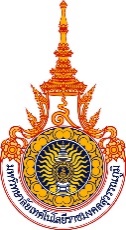 แบบข้อมูลคุณสมบัติทั่วไปของผู้สมัคร/ผู้ได้รับการเสนอชื่อเข้ารับการสรรหาผู้ดำรงตำแหน่งตำแหน่งผู้อำนวยการสำนักส่งเสริมวิชาการและงานทะเบียนมหาวิทยาลัยเทคโนโลยีราชมงคลสุวรรณภูมิ1. ข้อมูลส่วนตัวชื่อ – สกุล.......................................................................................................................................................วัน  เดือน  ปี เกิด ..........................................................อายุ.....................ปีที่อยู่....................................................................................................................................................................................................................................................................................................................................................หมายเลขโทรศัพท์ที่ติดต่อได้....................................................... e-mail …………..……….…………………………………2.ประวัติการศึกษา3. ประวัติการทำงาน3.1 ปัจจุบันดำรงตำแหน่ง ....................................................................................................................     สังกัด................................................................................................................................................     รวมระยะเวลาดำรงตำแหน่ง............................................................................................................3.2 ประวัติการทำงาน4. ตำแหน่งทางวิชาการ5. ประสบการณ์ด้านการสอนในมหาวิทยาลัย  หรือสถาบันอุดมศึกษา (ย้อนหลัง 3 ปี ภาคการศึกษา 1 และ 2 ปีการศึกษา 2563 - 2566)6.  ประสบการณ์ด้านการบริหารในมหาวิทยาลัย  หรือสถาบันอุดมศึกษา (ย้อนหลัง 3 ปี ภาคการศึกษา 1 และ 2 การศึกษา 2563 - 2566)7.  ประสบการณ์ด้านการฝึกอบรม/ดูงานด้านการบริหารทั้งในและต่างประเทศ (ถ้ามี)8. ข้อบ่งชี้ว่าเป็นผู้ที่มีคุณสมบัติเหมาะสมที่จะดำรงตำแหน่งผู้อำนวยการสำนักส่งเสริมวิชาการ
และงานทะเบียน ในด้านต่าง ๆ ดังนี้	8.1 เป็นผู้ที่มีคุณธรรม และจริยธรรม เป็นที่ยอมรับของสังคม	………………………………………………………………………………………………………………………………………………	8.2 เป็นผู้ที่มีความรู้ความสามารถทางวิชาการหรือวิชาชีพที่เกี่ยวข้องกับการดำเนินงานขององค์กร	………………………………………………………………………………………………………………………………………………	8.3 เป็นผู้ที่มีวิสัยทัศน์ที่จะสร้างสรรค์พัฒนาองค์กร	………………………………………………………………………………………………………………………………………………	8.4 สามารถอุทิศเวลาให้แก่งานกิจการขององค์กรอย่างเต็มเวลา	………………………………………………………………………………………………………………………………………………	8.5 คุณสมบัติอื่นที่คณะกรรมการสรรหากำหนด	………………………………………………………………………………………………………………………………………………หมายเหตุ การบรรยายความในข้อ 8.1 – 8.5 โปรดบรรยายอย่างละเอียดและชัดเจน และแนบเอกสารประกอบ (ถ้ามี)ข้าพเจ้าขอรับรองว่าข้อความดังกล่าวข้างต้นเป็นจริงทุกประการข้าพเจ้ามีคุณสมบัติตามพระราชบัญญัติมหาวิทยาลัยเทคโนโลยีราชมงคล พ.ศ. 2548  ข้าพเจ้ามีคุณสมบัติตามข้อบังคับมหาวิทยาลัยเทคโนโลยีราชมงคลสุวรรณภูมิ 
ว่าด้วยคุณสมบัติและวิธีการสรรหาคณบดีและผู้อำนวยการ พ.ศ. 2557 และประกาศคณะกรรมการสรรหาผู้อำนวยการสำนักส่งเสริมวิชาการและงานทะเบียน มหาวิทยาลัยเทคโนโลยีราชมงคลสุวรรณภูมิ 
เรื่อง คุณสมบัติ การรับสมัคร และกระบวนการสรรหาผู้อำนวยการสำนักส่งเสริมวิชาการและงานทะเบียน					ลงชื่อ ...................................................ผู้สมัคร/ผู้ได้รับการเสนอชื่อ			(...............................................................)			ตำแหน่ง..............................................................		         วันที่..........................................................คุณวุฒิสาขาวิชาปี พ.ศ. ที่จบชื่อสถานศึกษาประวัติการทำงานเริ่มต้น - สิ้นสุดตำแหน่งทางวิชาการสาขาวิชาปี พ.ศ.ชื่อสถานศึกษามหาวิทยาลัยหรือสถาบันอุดมศึกษาหลักสูตรหรือวิชาที่ทำการสอนปีที่ทำการสอนตำแหน่งหน่วยงานที่บริหารปีที่ทำการบริหารหลักสูตรหน่วยงานที่จัดปีที่ฝึกอบรม/ดูงาน